ESCUELA COMERCIAL CÁMARA DE COMERCIOCASO PRÁCTICO No. 17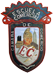 SUBJET: English III														GROUP: 42- “A”TEACHER: María Isabel Mendoza Arvizu.                                                                                                                        January 12, 2018.UNIT VTHEME:Writing.Identifying paragraph structure.Book page 65.OBJECTIVE:Students read the information and find the topic sentence in the paragraph.INTRODUCTION:A paragraph is a unit of a text containing one main idea or topic. The topic sentence gives the main idea of the paragraph, it is often, but not always, the first sentence in the paragraph.Culture Note: In most English speaking countries, young people often leave home at the age of 18, often to go to study in other cities. In Mediterranean countries like Spain and Italy, young people tend to stay at home much longer. Some prefer to study at their local University rather than moving to another city.ACTIVITY:  Exercise “A” Read the paragraph. ”At Home or Away” Find and underline the topic sentence.e.g.) In some countries, many young people  - - - - -- - - - - - - - - - -- - - - - - .Exercise “B” Read the second paragraph or the article in exercise “A”. Choose the best topic sentence and write it in the blank.________________________ young people sometimes don’t have . . . . . . .EVALUATION: Work in groups, discuss their opinion of young adults living away from home.Write their conclusions.